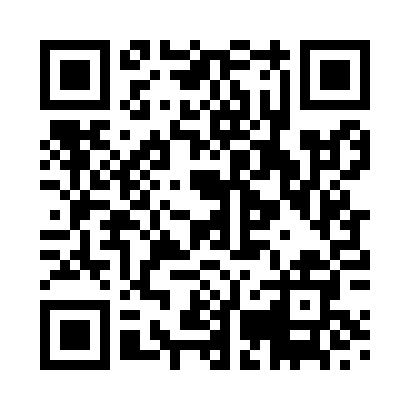 Prayer times for Ardlamont House, UKMon 1 Apr 2024 - Tue 30 Apr 2024High Latitude Method: Angle Based RulePrayer Calculation Method: Islamic Society of North AmericaAsar Calculation Method: HanafiPrayer times provided by https://www.salahtimes.comDateDayFajrSunriseDhuhrAsrMaghribIsha1Mon5:026:511:255:508:009:492Tue4:586:481:245:518:029:523Wed4:556:451:245:538:049:544Thu4:526:431:245:548:069:575Fri4:496:401:235:558:0810:006Sat4:456:381:235:578:1010:037Sun4:426:351:235:588:1210:058Mon4:396:321:236:008:1410:089Tue4:356:301:226:018:1610:1110Wed4:326:271:226:038:1810:1411Thu4:296:251:226:048:2010:1712Fri4:256:221:226:058:2210:2013Sat4:226:201:216:078:2410:2314Sun4:186:171:216:088:2610:2615Mon4:156:151:216:108:2810:2916Tue4:116:121:216:118:3010:3217Wed4:076:101:206:128:3210:3518Thu4:046:071:206:148:3410:3819Fri4:006:051:206:158:3610:4220Sat3:566:021:206:168:3810:4521Sun3:536:001:196:188:4010:4822Mon3:495:571:196:198:4210:5223Tue3:455:551:196:208:4410:5524Wed3:415:531:196:218:4610:5925Thu3:375:501:196:238:4811:0326Fri3:345:481:196:248:5011:0527Sat3:325:461:186:258:5211:0628Sun3:315:431:186:278:5411:0729Mon3:305:411:186:288:5611:0830Tue3:295:391:186:298:5811:08